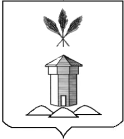 АДМИНИСТРАЦИЯ БАБУШКИНСКОГО МУНИЦИПАЛЬНОГО ОКРУГА ВОЛОГОДСКОЙ ОБЛАСТИПОСТАНОВЛЯЮ:1.Внести изменение в преамбулу постановления, изложив его в следующей редакции «Об утверждении Правил предоставления ежегодного дополнительного оплачиваемогоотпуска работникам сферы культуры и искусства с ненормированным  рабочим днем в муниципальных бюджетных и казённых учреждениях округа».2. В пункте 2 постановления слова «бюджетных учреждений» заменить на слова «муниципальных бюджетных и казённых учреждений».3.Приложение к Постановлению от 17.02.2023 № 180 «Об утверждении Правил предоставления ежегодного дополнительного оплачиваемого отпуска работникам сферы культуры и искусства с ненормированным  рабочим днем в бюджетных учреждениях округа» «ПравилаПредоставления ежегодного дополнительного оплачиваемогоотпуска работникам сферы культуры и искусства  с ненормированным рабочим днем в бюджетных учреждениях округа» изложить в новой редакции, согласно Приложению к настоящему Постановлению.      4.Постановление подлежит размещению на официальном сайте Бабушкинского муниципального округа в информационно-телекоммуникационной сети «Интернет», вступает в силу с момента подписания и распространяется  на правоотношения, возникшие с 01.01.2023 года.      5.	Контроль за исполнением настоящего Постановления возложить на заместителя главы округа Е.И. Метеньканич.Глава округа                                                                       Т.С. ЖироховаПриложение ПРАВИЛАПРЕДОСТАВЛЕНИЯ ЕЖЕГОДНОГО ДОПОЛНИТЕЛЬНОГО ОПЛАЧИВАЕМОГООТПУСКА РАБОТНИКАМ СФЕРЫ КУЛЬТУРЫ И ИСКУССТВА  С НЕНОРМИРОВАННЫМ РАБОЧИМ ДНЕМВ МУНИЦИПАЛЬНЫХБЮДЖЕТНЫХ И КАЗЁННЫХ УЧРЕЖДЕНИЯХ ОКРУГА (ДАЛЕЕ - ПРАВИЛА)1. Настоящие Правила устанавливают порядок и условия предоставления ежегодного дополнительного оплачиваемого отпуска работникамсферы культуры и искусства с ненормированным рабочим днём в муниципальныхбюджетных и казённых учреждениях округа.2. Ежегодный дополнительный оплачиваемый отпуск работникамсферы культуры и искусства с ненормированным рабочим днём (далее - дополнительный отпуск) предоставляется за работу в условиях ненормированного рабочего дня отдельным работникам сферы культуры и искусства, если эти работники при необходимости эпизодически привлекаются по распоряжению работодателя к выполнению своих трудовых функций за пределами нормальной продолжительности рабочего времени.3. Перечень должностей работниковсферы культуры и искусства с ненормированным рабочим днём, имеющих право на дополнительный отпуск и его продолжительность для каждой должности устанавливается коллективным договором, соглашением или локальным нормативным актом, принимаемым с учётом мнения представительного органа работников и ограничений, установленных пунктом 4 настоящих Правил.4. Продолжительность дополнительного отпуска, предоставляемого работникамсферы культуры и искусства с ненормированным рабочим днём, не может быть более:5. Право на дополнительный отпуск возникает у работника независимо от продолжительности работы в условиях ненормированного рабочего дня.6. Учёт рабочего времени, фактически отработанного работникомсферы культуры и искусства в условиях ненормированного рабочего дня, производится в журналах учёта рабочего времени муниципального  учреждения культуры.        7. Дополнительный отпуск при исчислении общей продолжительности ежегодного оплачиваемого отпуска суммируется с ежегодным основным оплачиваемым отпуском (в том числе удлиненным), а также другими дополнительными оплачиваемыми отпусками.8. Право на дополнительный отпуск, в том числе в случае увольнения, переноса либо неиспользования дополнительного отпуска, реализуется в порядке, установленном трудовым законодательством для ежегодных оплачиваемых отпусков.9. Оплата дополнительных отпусков производится в пределах фонда оплаты труда муниципальных бюджетных и казённых учреждений округа._____________________________________________________________________________ *директору учреждения ненормированный рабочий день и продолжительность дополнительного отпуска устанавливается13.03.2023№248с.им. БабушкинаО внесении изменений в постановление от 17.02.2023 № 180 «Об утверждении Правил предоставления ежегодного дополнительного оплачиваемогоотпуска работникам сферы культуры и искусства с ненормированным  рабочим днем в бюджетных учреждениях округа»Утверждено Постановлением Бабушкинскогомуниципальногоокругаот 13.03.2023г. № 248№ п/пНаименование должности, группы должностейКоличествокалендарных дней отпуска1.Директор муниципального учреждения*, заведующий филиалом, художественный руководитель102.Другие работники с ненормированным рабочим днём3